11.04.2022 № 1223О внесении изменений в постановление администрации города Чебоксары от 18.02.2013 № 458 «Об утверждении Порядка формирования Перечня свободных от застройки земельных участков, расположенных на территории Чебоксарского городского округа»В соответствии с Указом Главы Чувашской Республики от 15.10.2012 № 114 «О дополнительных мерах по стимулированию развития жилищного строительства в Чувашской Республике», постановлением Кабинета Министров Чувашской Республики от 12.12.2012 № 550 администрация города Чебоксары п о с т а н о в л я е т:1. Внести в постановление администрации города Чебоксары от 18.02.2013 № 458 «Об утверждении Порядка формирования Перечня свободных от застройки земельных участков, расположенных на территории Чебоксарского городского округа» следующие изменения:1.1. Наименование постановления изложить в следующей редакции:«Об утверждении Порядка формирования Перечня земельных участков и объектов капитального строительства, расположенных на территории Чебоксарского городского округа».1.2. Пункт 1 изложить в следующей редакции:«1. Утвердить прилагаемый Порядок формирования Перечня земельных участков и объектов капитального строительства, расположенных на территории Чебоксарского городского округа, согласно приложению № 1 к настоящему Постановлению.».1.3. Порядок формирования Перечня свободных от застройки земельных участков, расположенных на территории Чебоксарского городского округа, изложить в редакции согласно приложению к настоящему постановлению.2. Настоящее постановление вступает в силу со дня его официального опубликования. 3. Контроль за исполнением настоящего постановления возложить на заместителя главы администрации – председателя Горкомимущества Ю.А. Васильева. Глава администрации города Чебоксары                                      Д.В. СпиринПриложениек постановлению администрациигорода Чебоксарыот 11.04.2022 № 1223УТВЕРЖДЕНпостановлением администрации города Чебоксары от 18.02.2013 № 458Порядок
формирования Перечня земельных участков и объектов капитального строительства, расположенных на территории Чебоксарского городского округа1. Настоящий Порядок определяет процедуру формирования Перечней:свободных от застройки земельных участков, расположенных на территории Чебоксарского городского округа;свободных от прав третьих лиц объектов капитального строительства и земельных участков под ними, расположенных на территории Чебоксарского городского округа.2. Перечень свободных от застройки земельных участков, расположенных на территории Чебоксарского городского округа (далее – Перечень земельных участков), формируется в целях обеспечения доступа к информации о земельных участках, предназначенных для размещения капитальных и временных объектов недвижимости, в том числе для строительства стандартного жилья, для комплексного освоения в целях строительства такого жилья, а также размещения объектов, предназначенных для создания промышленных парков, технопарков, бизнес-инкубаторов и иного развития территорий.3. Перечень свободных от прав третьих лиц объектов капитального строительства и земельных участков под ними, расположенных на территории Чебоксарского городского округа (далее – Перечень объектов капитального строительства), формируется в целях предоставления в установленном законодательством Российской Федерации порядке физическим и юридическим лицам.4. Уполномоченным органом по ведению сводного Перечня земельных участков и объектов капитального строительства является Чебоксарский городской комитет по управлению имуществом (далее – Чебоксарское горкомимущество).Организационно-технические мероприятия, связанные с ведением Перечня:свободных от застройки земельных участков, расположенных на территории Чебоксарского городского округа, осуществляются МКУ «Земельное управление» города Чебоксары (далее – МКУ «Земельное управление»); свободных от прав третьих лиц объектов капитального строительства и земельных участков под ними, расположенных на территории Чебоксарского городского округа, осуществляются Чебоксарским горкомимуществом. 5. Перечень земельных участков формируется МКУ «Земельное управление» после проведения работ по их формированию. Проведение работ по формированию земельных участков осуществляется МБУ «Управление территориального планирования» города Чебоксары. 6. Сведения о свободных от застройки земельных участках, которые находятся в муниципальной собственности, а также государственная собственность на которые не разграничена, вносятся МКУ «Земельное управление» в Перечень земельных участков на основании предложений Управления архитектуры и градостроительства администрации города Чебоксары (далее – УАиГ), составленных по форме «Перечень свободных от застройки земельных участков, расположенных на территории Чебоксарского городского округа» (приложение № 1 к Порядку), которые представляются в МКУ «Земельное управление» ежемесячно не позднее 1 рабочего дня месяца, следующего за отчетным периодом.7. Перечень земельных участков содержит сведения о свободных от застройки земельных участках, которые находятся в муниципальной собственности, а также государственная собственность на которые не разграничена, предназначенных для размещения капитальных и временных объектов недвижимости, в том числе для строительства стандартного жилья, для комплексного освоения в целях строительства такого жилья, а также размещения объектов, предназначенных для создания промышленных парков, технопарков, бизнес-инкубаторов и иного развития территорий.Земельные участки, сведения о которых содержатся в Перечне, должны быть сформированы для указанных целей в соответствии с законодательством Российской Федерации и законодательством Чувашской Республики.8. Перечень объектов капитального строительства формируется Чебоксарским горкомимуществом в отношении свободных от прав третьих лиц объектов капитального строительства и земельных участков под ними, находящихся в муниципальной собственности города Чебоксары, которые возможно предоставить в установленном законодательством Российской Федерации порядке физическим и юридическим лицам.Сведения о земельных участках под свободными от прав третьих лиц объектами капитального строительства предоставляются МКУ «Земельное управление» в Чебоксарское горкомимущество ежемесячно не позднее 1 рабочего дня месяца, следующего за отчетным периодом, по форме «Перечень свободных от прав третьих лиц объектов капитального строительства и земельных участков под ними, расположенных на территории Чебоксарского городского округа» (приложение № 2 к Порядку).9. Чебоксарское горкомимущество в течении 10 рабочих дней со дня получения предложений УАиГ проводит мероприятия, необходимые для включения земельных участков и объектов капитального строительства в Перечни, и размещает указанные Перечни на официальном сайте города Чебоксары.10. Чебоксарское горкомимущество ежеквартально до 15 числа месяца, следующего за отчетным периодом, формирует перечень свободных от застройки земельных участков и перечень свободных от прав третьих лиц объектов капитального строительства, расположенных на территории Чебоксарского городского округа, и направляет в Министерство экономического развития и имущественных отношений Чувашской Республики для дополнения Единого информационного ресурса об отдельных объектах недвижимого имущества._______________________________Приложение № 1к Порядку формирования Перечня земельных участков и объектов капитального строительства, расположенных на территории Чебоксарского городского округаПереченьсвободных от застройки земельных участков, расположенных на территории Чебоксарского городского округа________________________________Приложение № 2к Порядку формирования Перечня земельных участков и объектов капитального строительства, расположенных на территории Чебоксарского городского округаПеречень
свободных от прав третьих лиц объектов капитального строительства и земельных участков под ними, расположенных на территории Чебоксарского городского округа──────────────────────────────* Указываются объекты инженерной и транспортной инфраструктур: газопровод, электрические сети, водоснабжение, канализация, автомобильная дорога с твердым покрытием._______________________________Чăваш РеспубликиШупашкар хулаадминистрацийěЙЫШĂНУ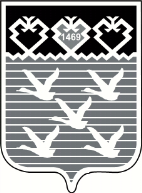 Чувашская РеспубликаАдминистрациягорода ЧебоксарыПОСТАНОВЛЕНИЕ№ п/пМесто расположения Кадастровый номерПлощадь земельного участка, кв. мКатегория земельВид разрешенного пользованияФорма собственностиСведения об ограничениях использования земельного участка (правовой режим земельного участка, ограничения хозяйственного использования и др.)Кадастровая стоимость земельного участка, рублейЦена земельного участка или размер арендной платы (при предоставлении земельного участка в собственность или аренду), рублейНаличие инженерной и транспортной инфраструктур с указанием мощностиУдаленность земельного участка от инженерной и транспортной инфраструктур, метровТерриториальная зона, в границах которой расположен земельный участок согласно правилам землепользованияи застройкиОсновные виды разрешенного использования земельного участка, предусмотренные правилами землепользования и застройкиСведения об освоении земельного участка123456789101112131415Местоположение (адрес) объектакапитального строительстваКадастровый номер объектакапитального строительстваОбщая площадь объектакапитального строительства,кв. метровКадастровая стоимость объекта капитального строительства, рублейКадастровый номер земельногоучастка под объектом капитального строительстваПлощадь земельного участкапод объектом капитальногостроительства, гаКатегория земель, к которой относится земельный участок под объектом капитального строительстваВид разрешенного использования земельного участка под объектом капитального строительстваФорма собственности земельного участка под объектом капитального строительстваСведения об ограниченияхиспользования земельного участка под объектом капитального строительства (правовой режим земельного участка, ограничения хозяйственного использования и др.)Кадастровая стоимость земельного участка под объектом капитального строительства, рублейНаличие инженернойи транспортной инфраструктур*,метровУдаленность земельного участка под объектом капитального строительства от инженерной и транспортной инфраструктур*, метровСведения об освоении объектакапитального строительства и земельного участка под нимСведения о возможности выкупа объекта капитального строительства и земельного участка под ним123456789101112131415